El siguiente es el documento presentado por el Magistrado Ponente que sirvió de base para proferir la providencia dentro del presente proceso.El contenido total y fiel de la decisión debe ser verificado en la Secretaría de esta Sala.Providencia:	Sentencia  – 1ª instancia – 29 de agosto de 2017Proceso:    	Acción de Tutela – Declara improcedente la acciónRadicación Nro. :	2017-00801-00 Accionante: 	JAVIER ELÍAS ARIAS IDÁRRAGAAccionado:	JUZGADO TERCERO CIVIL DEL CIRCUITO DE PEREIRAMagistrado Ponente: 	DUBERNEY GRISALES HERRERATemas: 	 DEBIDO PROCESO / TUTELA CONTRA PROVIDENCIA JUDICIAL / CARÁCTER RESIDUAL DE LA ACCIÓN DE TUTELA / NO SE AGOTARON LOS RECURSOS / IMPROCEDENCIA. De acuerdo con el acervo probatorio el despacho judicial accionado mediante auto del 02-06-2017 negó el desistimiento presentado, se notificó con fijación en el estado del 03-06-2017 (Folio 33 vuelto, este cuaderno), mas no fue recurrido, según lo informó la Secretaría (Folio 64, ibídem). Bajo esta óptica, es claro que en el asunto constitucional el accionante pretermitió agotar el mecanismo ordinario y expedito que tenía para que el estrado judicial reconsiderara su decisión (Artículo 36, Ley 472, en consonancia con el artículo 318, CGP), si es que disentía de ella, por lo tanto, el presente amparo es improcedente, ya que se incumple con uno de los siete (7) requisitos generales de procedibilidad, como lo es el de la subsidiariedad. No hay lugar a flexibilizar el análisis del requisito echado de menos, puesto que el actor no arguyó ni acreditó que fuera una persona que requiera de protección reforzada, o que estaba en una situación de imposibilidad para recurrir el mentado proveído, por ende solo a él le es imputable tal descuido.
REPUBLICA DE COLOMBIA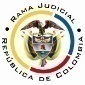 RAMA JUDICIAL DEL PODER PÚBLICOTRIBUNAL SUPERIOR DEL DISTRITO JUDICIALSALA DE DECISIÓN CIVIL –FAMILIA – DISTRITO DE PEREIRADEPARTAMENTO DE RISARALDA		Asunto			: Sentencia de tutela en primera instanciaAccionante		: Javier Elías Arias IdárragaAccionado (s)		: Juzgado Tercero Civil del Circuito de Pereira Vinculado (s)	           	: Alcaldía de Bogotá y otrosRadicación		: 2017-00801-00 (Interna No.801)		Temas			: Subsidiariedad – Sin recurso		Magistrado Ponente	: Duberney Grisales HerreraActa número		: 441 de 29-08-2017Pereira, R., veintinueve (29) de agosto de dos mil diecisiete (2017).EL ASUNTO POR DECIDIREl amparo constitucional de la referencia, adelantadas las debidas actuaciones con el trámite preferente y sumario, sin que se evidencien causales de nulidad que la invaliden.LA SÍNTESIS FÁCTICAMencionó el actor que el funcionario judicial que tramita la acción popular radicada al No.2016-00640-00, se negó a aceptar el desistimiento que presentó (Folio 1, este cuaderno). EL DERECHO INVOCADOEl actor considera que se vulneran el debido proceso y los artículos 13 y 83 del CGP (Folio 2, este cuaderno).LA PETICIÓN DE PROTECCIÓNSe pretende que se ordene al accionado (i) aceptar el desistimiento; (ii) aplicar los artículos 5º y 84 de la Ley 472; y, (iii) Agregar copia de la tutela a la acción popular (Folios 1 y 2, este cuaderno).EL RESUMEN DE LA CRÓNICA PROCESALEn reparto ordinario del 14-08-2017 se asignó a este Despacho, con providencia del 16-08-2017, se admitió, se ordenó vincular a quienes se estimó conveniente y se dispuso notificar a la partes, entre otros ordenamientos (Folio 5, ibídem). Fueron debidamente enterados los extremos de la acción (Folio 6, ibídem). Contestaron la Defensoría del Pueblo, Regional Bogotá (Folios 7 y 8, ibídem) y la Alcaldía Mayor de Bogotá (Disco compacto visible a folio 14 y folios 38 a 63, ib.). El Juzgado accionado arrimó la documentación requerida (Folios 16 a 35, ib.).LA SINOPSIS DE LAS RESPUESTASLa Defensoría del Pueblo, Regional Bogotá dijo que no es accionada en el trámite popular y tampoco el accionante le ha hecho solicitud alguna. Pidió su desvinculación (Folios 7 y 8, ib.). La Alcaldía Mayor de Bogotá refirió que carece de legitimación en la causa por pasiva y pidió proferir fallo absolutorio (Folios 38 a 63, ib.). LA FUNDAMENTACIÓN JURÍDICA PARA DECIDIRLa competencia. Este Tribunal es competente para conocer la acción en razón a que es el superior jerárquico del Juzgado Tercero Civil del Circuito de Pereira.El problema jurídico a resolver. ¿El Juzgado accionado ha vulnerado o amenazado los derechos fundamentales del accionante, según lo expuesto en el escrito de tutela?   Los presupuestos generales de procedenciaLa legitimación en la causa.  Se cumple por activa dado que el actor es el promotor de acción popular en la reprocha la falta al debido proceso. Y por pasiva, lo es el accionado, porque es la autoridad judicial que conoce el  juicio.Las sub-reglas de análisis en la procedibilidad frente a decisiones judicialesDesde la sentencia C-543  de  1992,  que examinó en constitucionalidad, los artículos 11, 12 y 40 del Decreto 2591 de 1991, declarados ajustados a la Carta, inicia la línea jurisprudencial en torno a la tutela contra providencias judiciales, que ha evolucionado hasta una re-definición dogmática entre 2003 y 2005, básicamente sustituyó la expresión “vías de hecho” por la de “causales genéricas de procedibilidad” y ensanchó las causales especiales, pasando de cuatro (4) a ocho (8).  En el mismo sentido Quiroga Natale.Ahora, en frente del examen que se reclama en sede constitucional, resulta de mayúscula trascendencia, precisar que se trata de un juicio de validez y no de corrección, lo que evidencia que son dos planos de estudio diversos, entonces, mal puede mutarse en constitucional lo que compete al ámbito legal, ello se traduce en evitar el riesgo de convertirse en una instancia más, que iría en desmedro de la naturaleza excepcional del instrumento protector.  Así lo explicó la Colegiatura constitucional.Los requisitos generales de procedibilidad, explicados en amplitud en la sentencia C-590 de 2005 y reiterados en la consolidada línea jurisprudencial de la CC (2017) son: (i) Que el asunto sea de relevancia constitucional; (ii) Que se hayan agotado los medios ordinarios y extraordinarios de defensa judicial al alcance del afectado; (iii) Que se cumpla con el requisito de inmediatez; (iv) Que la irregularidad procesal tenga un efecto directo y determinante sobre la decisión atacada; (v) Que el actor identifique los hechos generadores de la vulneración y que; (vi) De ser posible, los hubiere alegado en el proceso judicial en las oportunidades debidas; (vii) Que no se trate de tutela contra tutela.De otra parte, como requisitos o causales especiales de procedibilidad, se han definido los siguientes: (i) Defecto orgánico, (ii) Defecto procedimental absoluto, (iii) Defecto fáctico, (iv) Error inducido, (v) Decisión sin motivación, (vi) Defecto material o sustantivo; (vii) Desconocimiento del precedente; y, por último, (viii) violación directa de la Carta.  Un sistemático recuento puede leerse en la obra de los doctores Catalina Botero Marino y Quinche Ramírez.El carácter subsidiario de la acción de tutela	La acción de tutela, se halla prescrita en el artículo 86 de la CP, definiendo la regla general sobre la procedencia de la acción, al consagrar en el inciso 3° que  “Esta acción solo procederá cuando el afectado no disponga de otro medio de defensa judicial, salvo que aquella se utilice como mecanismo transitorio para evitar un perjuicio irremediable”. Es por ello que la acción de tutela es subsidiaria, en razón a que su procedencia está sometida al agotamiento de los medios ordinarios y extraordinarios de defensa por el accionante o a la demostración de su inexistencia; al respecto la Corte ha señalado: “Es, en efecto, un mecanismo judicial de origen constitucional de evidente carácter residual que está previsto para asegurar la tutela efectiva y sustancia de los derechos constitucionales fundamentales, pues solo procederá cuando el afectado no disponga de otro medio de defensa judicial (…). Se establece así un sistema complementario de garantía de aquellos derechos constitucionales fundamentales (…)”.Conforme  a  lo  sostenido  por  la  CC,  deben  agotarse los recursos ordinarios de defensa, toda vez que la tutela no fue creada ni destinada a suplir los procedimientos ordinarios ni para enmendar los errores o descuidos de las partes en el proceso; dentro del mismo ámbito la doctrina constitucional enseña: “(…) la Corte ha sostenido, de manera reiterada, que la acción de tutela es improcedente cuando con ella se pretenden sustituir mecanismos ordinarios de defensa que, por negligencia, descuido o incuria de quien solicita el amparo constitucional, no fueron utilizados a su debido tiempo”. Además, ha sido reiterativa en su criterio.También la CSJ se ha referido al tema, prohija la improcedencia de la tutela por aplicación del principio de subsidiariedad.EL CASO CONCRETO Dado que los requisitos generales de procedibilidad son concurrentes, esto es, incumplido uno, se torna inane el examen de los demás, menos podrían revisarse los supuestos especiales, el análisis que sigue se concentrará en la subsidiariedad, porque es el elemento que se echa de menos, pues la acción de tutela no puede implementarse como mecanismo alternativo o paralelo para remediar problemas jurídicos que deben ser resueltos al interior del trámite ordinario.De acuerdo con el acervo probatorio el despacho judicial accionado mediante auto del 02-06-2017 negó el desistimiento presentado, se notificó con fijación en el estado del 03-06-2017 (Folio 33 vuelto, este cuaderno), mas no fue recurrido, según lo informó la Secretaría (Folio 64, ibídem). Bajo esta óptica, es claro que en el asunto constitucional el accionante pretermitió agotar el mecanismo ordinario y expedito que tenía para que el estrado judicial reconsiderara su decisión (Artículo 36, Ley 472, en consonancia con el artículo 318, CGP), si es que disentía de ella, por lo tanto, el presente amparo es improcedente, ya que se incumple con uno de los siete (7) requisitos generales de procedibilidad, como lo es el de la subsidiariedad.No hay lugar a flexibilizar el análisis del requisito echado de menos, puesto que el actor no arguyó ni acreditó que fuera una persona que requiera de protección reforzada, o que estaba en una situación de imposibilidad para recurrir el mentado proveído, por ende solo a él le es imputable tal descuido.LAS CONCLUSIONES Con fundamento en las consideraciones expuestas, en los acápites anteriores se declarará improcedente la acción de tutela, por faltar el presupuesto de la subsidiariedad.En mérito de lo expuesto, el Tribunal Superior del Distrito Judicial de Pereira, Sala de Decisión Civil -Familia, administrando Justicia, en nombre de la República y por autoridad de la Ley,F A L L A,DECLARAR improcedente la acción de tutela promovida por el señor Javier Elías Arias Idárraga frente al Juzgado Tercero Civil del Circuito de Pereira.NOTIFICAR esta decisión a todas las partes, por el medio más expedito y eficaz.REMITIR este expediente, a la CC para su eventual revisión, de no ser impugnada.ORDENAR el archivo del expediente, surtidos los trámites anteriores.						Notifíquese,DUBERNEY GRISALES HERRERAM A G I S T R A D OEDDER JIMMY SÁNCHEZ C.		JAIME ALBERTO SARAZA N.	M A G I S T R A D O 				M A G I S T R A D O  										DGH/ODCD/2017